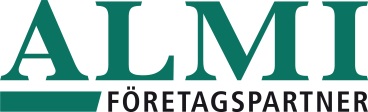 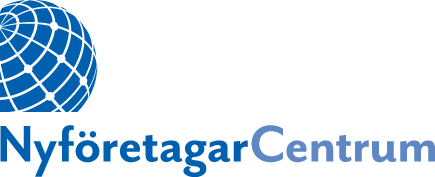 Almi och NyföretagarCentrum utser Årets Mentorer:Årets Mentorer i Örebro län är utseddaArne Andersson har utsetts till Årets Mentor i kategorin Tillväxtföretag. Till Årets Mentor i kategorin Nya företag har utsetts Jenny Helldén. De utsågs vid en ceremoni på Slottet och prisutdelare var bland andra landshövdingen Maria Larsson.  – Min mentors förmåga att ställa de rätta frågorna har lett till rätt val i strategiska och ekonomiska frågor, säger Jenny Helldéns adept Lisa Hasselgren. - Jag har blivit säkrare som företagare, säger Arne Anderssons adept Magdalena Seger.  – En mentor kan bli avgörande om en företagare lyckas och kan få sitt företag att växa och överleva, säger Sabina Schnegotzki hos Almi Mälardalen och Mia Carlén, NyföretagarCentrum Örebro, som representerar de två organisationer, som utser Årets Mentorer i länet. De båda mentorerna är också nominerade till utmärkelsen Årets Mentor i Sverige.Arne Anderssons adept: Han är bra på att lyssna och ge feedbackÅrets mentor i kategorin Tillväxtföretag är Arne Andersson, som verkar som konsult inom HR med företag och företagare som kunder. - Jag har blivit säkrare som företagare och har lärt mig att jobba smartare, tjäna tid och inte behöva stressa, säger adepten Magdalena Seger, som driver trafikskolan Körebro i Örebro som även vänder sig till personer med funktionshinder såsom döva, hörselskadade och med inlärningssvårigheter. Företagets omsättning har ökat och har tre månaders väntetid när andra trafikskolor har brist på kunder. - Min mentor har gett mig mer självförtroende och mer kunskap och han har gjort det på ett mycket roligt och pedagogiskt sätt. Han är bra på att lyssna och ge feedback och delar med sig av sin erfarenhet, säger Magdalena Seger. Jenny Helldéns adept: En öppenhet att dela med sig av kunskap och erfarenhetÅrets mentor i kategorin Nya företag är Jenny Helldén, som driver Örebroföretaget Zilenzio, som utvecklar och tillverkar ljudabsorbenter för arbetsplatser och offentliga miljöer. – Vi har utvecklats strategiskt, lärt oss att se till helheten och att sätta realistiska välgrundade mål på ett sätt som inte hade skett utan vår mentors stöd, säger adepten Lisa Hasselgren, som startat IT-konsultbolaget Grenit i Örebro, ett företag, som samlar konsulter som vill vara egenföretagare och samtidigt vara en del av ett nätverk. - Hennes öppenhet och vilja att dela med sig av kunskap och erfarenhet har varit en stor del i vår utveckling som adepter och företagare. Våra möten har färgats av hennes härliga personlighet och entusiasm, säger Lisa Hasselgren.Juryns motivering till utmärkelsen av Arne Andersson:Arne Andersson har en otroligt bra social förmåga och känsla för företagandet. Dessa egenskaper har varit avgörande för att leda och styra sina adepter mot uppsatta mål. Han har stöttat sin nuvarande adept till att utveckla förmågan att fokusera och att jobba smart. Tack vare detta har adepten kunnat hantera en kraftigt ökande kundtillströmning på ett bra och smart sätt vilket resulterat i bättre lönsamhet. Detta samtidigt som många andra i samma bransch haft svårigheter att attrahera kunder.Adepten har även fått stöd i sitt beslut gällande eventuell nyanställning. Mentorn har varit ett mycket bra bollplank och har alltid ställt upp i olika situationer.Juryns motivering till utmärkelsen av Jenny Helldén:Jenny Helldéns förmåga att ställa de rätta frågorna och vilja att dela med sig av sina kunskaper och erfarenheter har hjälpt adepterna att resonera sig fram till rätt val i strategiska och ekonomiska frågor. Hennes öppenhet och entusiasm har färgat mötena och mentorskapet.PrisutdelningarnaDen nationella prisutdelningen för Årets Mentor i Sverige sker under mässan Starta Eget i Älvsjö den 10-12 november.Om mentorprogrammenUtmärkelsen delas ut av Almi Företagspartner och NyföretagarCentrum Sverige, som på uppdrag av Näringsdepartementet driver mentorprogram för blivande och befintliga företagare. Almi vänder sig till tillväxtföretag och NyföretagarCentrum till nya företag, som är i uppstartsfas. Genom Almi och NyföretagarCentrum får en adept under ett år tillgång till en mentor som ställer upp ideellt. Varje år matchas mellan 1.500-2.000 mentorpar i de två mentorprogrammen.Mer information, kontakta: 
Magdalena Götheden, Almi Företagspartner Mälardalen, mobil 073 649 97 26Arne Andersson, Årets mentor Tillväxtföretag, mobil 070 312 88 50 Mia Carlén, NyföretagarCentrum Örebro, mobil 070 882 63 67Jenny Helldén, Årets mentor Nya företag, mobil 070 618 97 57